江北区教育局教师资格认定“浙里办”APP手机端核验操作指南一、手机端操作时间 社会人员手机端核验时间为4月6日至4月16日每个工作日的08：30-17：30。（4月6日前暂不开放，请务必在规定时间内完成操作，逾期不予受理）二、手机端递交所需材料1. 与网报同一底版的近期免冠正面二寸彩色白底电子证件照（电子照片需JPG格式，为实现最多跑“零次”,教育局将代为从系统中下载打印，并用于体检表和教师资格证书制作）。2. 浙里办告知书（模板详见《附件1：浙里办告知书》，请自行下载，需手写签名，务必准确填写中国教师资格网报名号）。三、手机端操作流程申请人将本人电子证件照JPG格式， 《浙里办告知书》原件拍照，通过手机端“浙里办”APP进行上传，照片需端正清晰；务必在通讯地址处填写具体通讯地址，用于EMS邮寄快递教师资格证书。以下为手机端操作流程。请在手机上下载“浙里办”APP。进入“浙里办”APP，进行实名注册。认定幼儿园、小学、初级中学教师资格的申请人，点击页面下方“办事服务”，选择“个人办事”，点击“部门导航”，选择“江北区”，找到“区教育局（区体育局）”，再选择对应的初中、小学或幼儿园教师资格认定事项，进入后点击“在线办理”。（4月6日前暂不开放）认定高级中学、中等职业学校和中等职业学校实习指导教师资格的申请人，点击页面下方“办事服务”，选择“个人办事”，点击“部门导航”，选择“宁波市”，找到“市教育局”，再选择对应的高级中学、中等职业学校和中等职业学校实习指导教师资格认定事项，进入后点击“在线办理”。（4月6日前暂不开放）进入后，根据实际情况选择申请人的身份类型，见下图，再选择“前往办理”：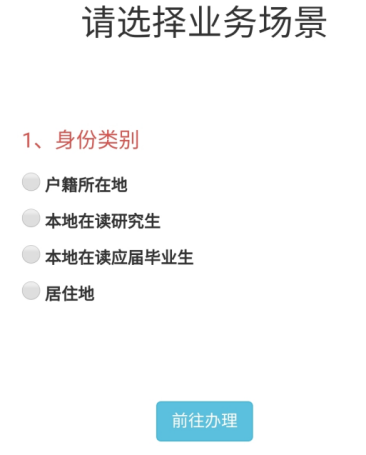 完善所有的基本信息，包括未打星号的信息，其中通讯地址必须填上可以邮寄到的地址，是否快递送达选择“是”，用于教师资格证快递送达。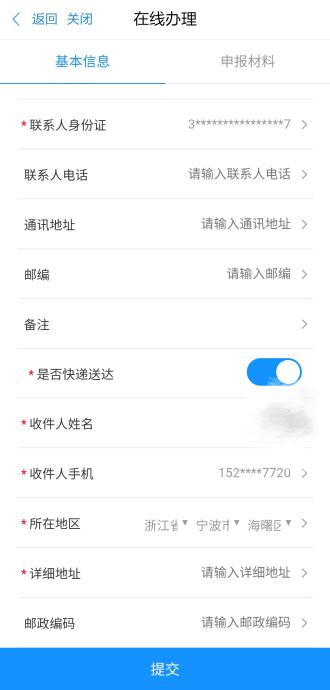 点击“申报材料”，在“本人正面二寸免冠照片”处点击“选择材料”，上传本人电子证件照（《浙里办告知书》原件拍照后也上传到这一项），材料上传完毕后按提交即可。